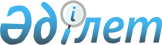 "2011-2013 жылдарға арналған аудан бюджеті туралы" Шалқар аудандық мәслихатының 2010 жылғы 23 желтоқсандағы № 227 шешіміне өзгерістер мен толықтырулар енгізу туралы
					
			Күшін жойған
			
			
		
					Ақтөбе облысы Шалқар аудандық мәслихатының 2011 жылғы 26 қазандағы № 302 шешімі. Ақтөбе облысы Шалқар ауданының Әділет басқармасында 2011 жылғы 31 қазанда № 3-13-159 тіркелді. Күші жойылды - Ақтөбе облысы Шалқар аудандық мәслихатының 2011 жылғы 23 желтоқсандағы № 318 шешімімен      Ескерту. Күші жойылды - Ақтөбе облысы Шалқар аудандық мәслихатының 2011.12.23 № 318 Шешімімен.      

Қазақстан Республикасының 2001 жылғы 23 қаңтардағы № 148 «Қазақстан Республикасындағы жергілікті мемлекеттік басқару және өзін - өзі басқару туралы» Заңының 6 бабының 1 тармағына, Қазақстан Республикасының 2008 жылғы 4 желтоқсандағы № 95-IV Бюджет Кодексінің 9 бабының 2 тармағына, 106 бабының 2 тармағының 4 тармақшасына және 4 тармағына, 109 бабының 5 тармағына сәйкес аудандық мәслихат ШЕШІМ ЕТЕДІ:



      1. Шалқар аудандық мәслихатының 2010 жылғы 23 желтоқсандағы № 227 «2011-2013 жылдарға арналған аудан бюджеті туралы» (нормативтік құқықтық актілерді мемлекеттік тіркеу тізілімінде № 3-13-142 санымен тіркелген, «Шалқар» газетінің 2011 жылғы 19 қаңтардағы 3-4 (8156) санымен жарияланған) шешіміне мынадай өзгерістер мен толықтырулар енгізілсін:



      1) 1 тармақта:



      1) тармақшада:

      кірістер «4752999,8» саны «4752261,0» санына,

      оның ішінде:

      салықтық түсімдер «1380526,0» саны «1316421,0» санына,

      салықтық емес түсімдер «32964,0» саны «40569,0» санына,

      негізгі капиталды сатудан

      түсетін түсімдер «11500,0» саны «68000,0» санына,

      трансферттердің түсімдері «3328009,8» саны «3327271,0» санына;



      2) тармақшада:

      шығындар «4732675,1» саны «4731986,3» санына;



      3) тармақшада:

      таза бюджеттік кредиттер «25820,5» саны «10442,1» санына,

      оның ішінде:

      бюджеттік кредиттер «26889,5» саны «11511,1» санына;



      4) тармақшада:

      бюджет тапшылығы «-5495,8» саны «-4117,4» санына;



      5) тармақшада:

      бюджет тапшылығын қаржыландыру «5495,8» саны «4117,4» санына;



      6) тармақшада:

      қаржы активтерімен жасалатын

      операциялар бойынша сальдо «14000,0» саны «13950,0» санына,

      оның ішінде:

      қаржы активтерін сатып алу

      «14000,0» саны «13950,0» санына өзгертілсін.

      2. Ақтөбе облыстық мәслихатының 2011 жылғы 12 қазандағы № 413 шешімімен:



      1) 7 тармақта:

      жетінші абзацта «3121,0» саны «2703,1» санына;



      2) 7-1 тармақта:

      үшінші абзацта «26379,0» саны «28879,0» санына;



      3) 10 тармақта:

      екінші абзацта «6000,0» саны «5785,0» санына;

      төртінші абзацта «5667,0» саны «5582,0» санына;

      бесінші абзацта «11117,0» саны «4085,4» санына;

      алтыншы абзацта «37147,0» саны «36407,7» санына өзгертілсін.



      4) 10 тармақтан кейін 10-1 тармағымен толықтырылсын:

      «10-1. Ақтөбе облыстық мәслихатының 2011 жылғы 12 қазандағы № 413 шешімімен аудан бюджетіне:

      Шалқар қаласының орталық қазандығын қайта жарақтау үшін жобалық - сметалық құжаттарын дайындатуға – 2400,0 мың теңге;

      Шалқар қаласының жылу желілерін жөндеу үшін жобалық - сметалық құжаттарын дайындатуға – 2850,0 мың теңге нысаналы даму трансферттері бөлінгені ескерілсін»

      3. Аудан әкімдігінің 2011 жылғы 24 қазандағы «Аудан бюджетін түзету туралы» № 202 қаулысымен аудан бюджетіне енгізілген түзету ескерілсін.



      4. Көрсетілген шешімнің 1, 5 қосымшалары осы шешімнің 1,  5 қосымшаларына сәйкес жаңа редакцияда оқылсын.



      5. Осы шешім 2011 жылдың 1 қаңтарынан бастап қолданысқа енгізіледі.      Аудандық мәслихаттың

      сессия төрағасы,

      аудандық мәслихаттың

      хатшысы:                               С.Тулемисов

Аудандық мәслихаттың

2011 жылғы 26 қазандағы

кезектен тыс отыз екінші сессиясының

№ 302 шешіміне 1 қосымша Шалқар ауданының 2011 жылға арналған бюджеті

Аудандық мәслихаттың

2011 жылғы 26 қазандағы

кезектен тыс отыз екінші сессиясының

№ 302 шешіміне 5 қосымша Шалқар ауданы бойынша қала, селолық округтер әкімдіктерінің 2011 жылға арналған бюджеттік бағдарламалары бойынша

қаржыландыру көлемі      кестенің жалғасы
					© 2012. Қазақстан Республикасы Әділет министрлігінің «Қазақстан Республикасының Заңнама және құқықтық ақпарат институты» ШЖҚ РМК
				СанатыСанатыСанатыСанатыСомасы, мың теңгеСыныбыСыныбыСыныбыСомасы, мың теңгеІшкі сыныбыІшкі сыныбыСомасы, мың теңгеАтауыСомасы, мың теңгеКІРІСТЕР4752261,0
1САЛЫҚТЫҚ ТҮСІМДЕР1316421,0
01Табыс салығы286990,02Жеке табыс салығы286990,003Әлеуметтік салық264685,01Әлеуметтік салық264685,004Меншікке салынатын салықтар736346,01Мүлікке салынатын салықтар699921,03Жер салығы6882,04Көлік құралдарына салынатын салық27363,05Бірыңғай жер салығы2180,005Тауарларға, жұмыстарға және қызметтерге салынатын ішкі салықтар25061,02Акциздер1632,03Табиғи және басқа да ресурстарды пайдаланғаны үшін түсетін түсімдер18800,04Кәсіпкерлік және кәсіби қызметті жүргізгені үшін алынатын алымдар4025,05Ойын бизнесіне салық604,008Заңдық мәнді іс-әрекеттерді жасағаны және (немесе) оған уәкілеттігі бар мемлекеттік органдар немесе лауазымды адамдар құжаттар бергені үшін алынатын міндетті төлемдер3339,01Мемлекеттік баж3339,02САЛЫҚТЫҚ ЕМЕС ТҮСІМДЕР40569,0
01Мемлекеттік меншіктен түсетін кірістер4000,05Мемлекет меншігіндегі мүлікті жалға беруден түсетін кірістер4000,004Мемлекеттік бюджеттен қаржыландырылатын, сондай-ақ, Қазақстан Республикасы Ұлттық банкінің бюджетінен (шығыстар сметасынан) ұсталатын және қаржыландырылатын мемлекеттік мекемелер салатын айыппұлдар, өсімпұлдар, санкциялар, өндіріп алулар114,01Мұнай секторы ұйымдарынан түсетін түсімдерді қоспағанда, мемлекеттік бюджеттен қаржыландырылатын, сондай-ақ, Қазақстан Республикасы Ұлттық банкінің бюджетінен (шығыстар сметасынан) ұсталатын және қаржыландырылатын мемлекеттік мекемелер салатын айыппұлдар, өсімпұлдар, санкциялар, өндіріп алулар114,006Басқа да салықтық емес түсімдер36455,01Басқа да салықтық емес түсімдер36455,03НЕГІЗГІ КАПИТАЛДЫ САТУДАН ТҮСЕТІН ТҮСІМДЕР68000,0
03Жерді және материалдық емес активтерді сату68000,01Жерді сату68000,04ТРАНСФЕРТТЕРДІҢ ТҮСІМДЕРІ3327271,0
02Мемлекеттік басқарудың жоғарғы тұрған органдарынан түсетін трансферттер3327271,02Облыстық бюджеттен түсетін трансферттер3327271,0Функционалдық топФункционалдық топФункционалдық топФункционалдық топФункционалдық топсомасы

(мың теңге)Кіші функцияКіші функцияКіші функцияКіші функциясомасы

(мың теңге)Бюджеттік бағдарламалардың әкімшісіБюджеттік бағдарламалардың әкімшісіБюджеттік бағдарламалардың әкімшісіБағдарламаБағдарламаII. Шығындар
4731986,3
01Жалпы сипаттағы мемлекеттік қызметтер Жалпы сипаттағы мемлекеттік қызметтер Жалпы сипаттағы мемлекеттік қызметтер Жалпы сипаттағы мемлекеттік қызметтер 254602,01Мемлекеттік басқарудың жалпы функцияларын орындайтын өкілді, атқарушы және басқа органдарМемлекеттік басқарудың жалпы функцияларын орындайтын өкілді, атқарушы және басқа органдарМемлекеттік басқарудың жалпы функцияларын орындайтын өкілді, атқарушы және басқа органдар220009,0112Аудан маслихатының аппаратыАудан маслихатының аппараты17585,0001Аудан маслихатының қызметін қамтамасыз ету жөніндегі қызметтер17435,0003Мемлекеттік органдардың күрделі шығыстары150,0122Аудан экімінің аппаратыАудан экімінің аппараты52443,0001Аудан экімінің қызметін қамтамасыз ету жөніндегі қызметтер51898,0003Мемлекеттік органдардың күрделі шығыстары545,0123Қаладағы аудан, аудандық маңызы бар қала, кент, ауыл (село), ауылдық (селолық) округ әкімінің аппаратыҚаладағы аудан, аудандық маңызы бар қала, кент, ауыл (село), ауылдық (селолық) округ әкімінің аппараты149981,0001Қаладағы аудан, аудандық маңызы бар қаланың, кент, ауыл (село), ауылдық (селолық) округ әкімінің қызметін қамтамасыз ету жөніндегі қызметтер149981,0022Мемлекеттік органдардың күрделі шығыстары0,02Қаржылық қызметҚаржылық қызметҚаржылық қызмет16071,0452Ауданның қаржы бөліміАуданның қаржы бөлімі16071,0001Аудандық бюджетті орындау және коммуналдық меншікті саласындағы мемлекеттік саясатты іске асыру жөніндегі қызметтер14460,0003Салық салу мақсатында мүлікті бағалауды жүргізу161,0004Біржолғы талондарды беру жөніндегі жұмысты және біржолғы талондарды іске асырудан сомаларды жинаудың толықтығын қамтамасыз етуді ұйымдастыру1450,0011Коммуналдық меншікке түскен мүлікті есепке алу, сақтау, бағалау және сату0,05Жоспарлау және статистикалық қызметЖоспарлау және статистикалық қызметЖоспарлау және статистикалық қызмет18522,0476Ауданның экономика, бюджеттік жоспарлау және кәсіпкерлік бөліміАуданның экономика, бюджеттік жоспарлау және кәсіпкерлік бөлімі18522,0001Экономикалық саясатты, мемлекеттік жоспарлау жүйесін қалыптастыру және дамыту және ауданды басқару саласындағы мемлекеттік саясатты іске асыру жөніндегі қызметтер18522,0003Мемлекеттік органдардың күрделі шығыстары0,002ҚорғанысҚорғанысҚорғанысҚорғаныс12831,11Әскери мұқтаждарӘскери мұқтаждарӘскери мұқтаждар2614,1122Аудан экімінің аппаратыАудан экімінің аппараты2614,1005Жалпыға бірдей әскери міндетті атқару шеңберіндегі іс-шаралар2614,12Төтенше жағдайлар жөніндегі жұмыстарды ұйымдастыруТөтенше жағдайлар жөніндегі жұмыстарды ұйымдастыруТөтенше жағдайлар жөніндегі жұмыстарды ұйымдастыру10217,0122Аудан экімінің аппаратыАудан экімінің аппараты10217,0006Аудан ауқымындағы төтенше жағдайлардың алдын алу және оларды жою1889,0007Аудандық ауқымдағы дала өрттерінің, сондай-ақ, мемлекеттік өртке қарсы қызмет органдары құрылмаған елді мекендерде өрттердің алдын алу және оларды сөндіру жөніндегі іс-шаралар8328,004Білім беруБілім беруБілім беруБілім беру3225257,91Мектепке дейінгі тәрбие және оқытуМектепке дейінгі тәрбие және оқытуМектепке дейінгі тәрбие және оқыту493584,0471Ауданның білім, дене шынықтыру және спорт бөліміАуданның білім, дене шынықтыру және спорт бөлімі493584,0003Мектепке дейінгі тәрбие ұйымдарының қызметін қамтамасыз ету469503,0025Мектеп мұғалімдеріне және мектепке дейінгі ұйымдардың тәрбиешілеріне білктілік санаты үшін қосымша ақы көлемін ұлғайту24081,02Бастауыш, негізгі орта және жалпы орта білім беруБастауыш, негізгі орта және жалпы орта білім беруБастауыш, негізгі орта және жалпы орта білім беру2707374,9471Ауданның білім, дене шынықтыру және спорт бөліміАуданның білім, дене шынықтыру және спорт бөлімі2707374,9004Жалпы білім беру2549958,9005Балалар мен жеткіншектерге қосымша білім беру157416,09Білім беру саласындағы өзге де қызметтерБілім беру саласындағы өзге де қызметтерБілім беру саласындағы өзге де қызметтер24299,0471Ауданның білім, дене шынықтыру және спорт бөліміАуданның білім, дене шынықтыру және спорт бөлімі24299,0009Ауданның мемлекеттік білім беру мекемелер үшін оқулықтар мен оқу-әдістемелік кешендерді сатып алу және жеткізу8884,0010Аудандық ауқымдағы мектеп олимпиадаларын және мектептен тыс іс-шараларды өткізу976,0020Жетім баланы (жетім балаларды) және ата-аналарының қамқорынсыз қалған баланы (балаларды) күтіп-ұстауға асыраушыларына ай сайыңғы ақшалай қаражат төлемдері9828,0023Үйде оқытылатын мүгедек балаларды жабдықпен, бағдарламалық қамтыммен қамтамасыз ету4611,005Денсаулық сақтауДенсаулық сақтауДенсаулық сақтауДенсаулық сақтау0,09Денсаулық сақтау саласындағы өзге де қызметтерДенсаулық сақтау саласындағы өзге де қызметтерДенсаулық сақтау саласындағы өзге де қызметтер0,0123Қаладағы аудан, аудандық маңызы бар қала, кент, ауыл (село), ауылдық (селолық) округ әкімінің аппаратыҚаладағы аудан, аудандық маңызы бар қала, кент, ауыл (село), ауылдық (селолық) округ әкімінің аппараты0,0002Ерекше жағдайларда сырқаты ауыр адамдарды дәрігерлік көмек көрсететін ең жақын денсаулық сақтау ұйымына жеткізуді ұйымдастыру06Әлеуметтік көмек және әлеуметтік қамсыздандыру Әлеуметтік көмек және әлеуметтік қамсыздандыру Әлеуметтік көмек және әлеуметтік қамсыздандыру Әлеуметтік көмек және әлеуметтік қамсыздандыру 279886,82Әлеуметтік көмекӘлеуметтік көмекӘлеуметтік көмек257211,8451Ауданның жұмыспен қамту және әлеуметтік бағдарламалар бөліміАуданның жұмыспен қамту және әлеуметтік бағдарламалар бөлімі257211,8002Еңбекпен қамту бағдарламасы111283,0004Ауылдық жерлерде тұратын денсаулық сақтау, білім беру, әлеуметтік қамтамасыз ету, мәдениет және спорт мамандарына отын сатып алуға Қазақстан Республикасының заңнамасына сәйкес әлеуметтік көмек көрсету9019,0005Мемлекеттік атаулы әлеуметтік көмек2013,0006Тұрғын үй көмегі9905,0007Жергілікті өкілетті органдардың шешімі бойынша мұқтаж азаматтардың жекелеген топтарына әлеуметтік көмек53104,8010Үйден тәрбиеленіп оқытылатын мүгедек балаларды материалдық қамтамасыз ету273,0014Мұқтаж азаматтарға үйде әлеуметтік көмек көрсету26835,001618 жасқа дейінгі балаларға мемлекеттік жәрдемақылар31500,0017Мүгедектерді оңалту жеке бағдарламасына сәйкес, мұқтаж мүгедектерді міндетті гигиеналық құралдарымен қамтамасыз етуге және ымдау тілі мамандарының, жеке көмекшілердің қызмет көрсету4060,0023Жұмыспен қамту орталықтарының қызметін қамтамасыз ету9219,09Әлеуметтік көмек және әлеуметтік қамсыздандыру салаларындағы өзге де қызметтерӘлеуметтік көмек және әлеуметтік қамсыздандыру салаларындағы өзге де қызметтерӘлеуметтік көмек және әлеуметтік қамсыздандыру салаларындағы өзге де қызметтер22675,0451Ауданның жұмыспен қамту және әлеуметтік бағдарламалар бөліміАуданның жұмыспен қамту және әлеуметтік бағдарламалар бөлімі22675,0001Жергілікті деңгейде халық үшін әлеуметтік бағдарламаларды жұмыспен қамтуды қамтамасыз етуді іске асыру саласындағы мемлекеттік саясатты іске асыру жөніндегі қызметтер 21917,0011Жәрдемақыларды және басқа да әлеуметтік төлемдерді есептеу, төлеу мен жеткізу бойынша қызметтерге ақы төлеу758,007Тұрғын үй-коммуналдық шаруашылықТұрғын үй-коммуналдық шаруашылықТұрғын үй-коммуналдық шаруашылықТұрғын үй-коммуналдық шаруашылық500912,51Тұрғын үй шаруашылығыТұрғын үй шаруашылығыТұрғын үй шаруашылығы380231,0123Қаладағы аудан, аудандық маңызы бар қала, кент, ауыл (село), ауылдық (селолық) округ әкімінің аппаратыҚаладағы аудан, аудандық маңызы бар қала, кент, ауыл (село), ауылдық (селолық) округ әкімінің аппараты300,0007Аудандық маңызы бар қаланың, кенттің, ауылдың (селоның), ауылдық (селолық) округтің мемлекеттік тұрғын үй қорының сақталуын ұйымдастыру300,0458Ауданның тұрғын үй-коммуналдық шаруашылығы, жолаушылар көлігі және автомобиль жолдары бөліміАуданның тұрғын үй-коммуналдық шаруашылығы, жолаушылар көлігі және автомобиль жолдары бөлімі2067,0003Мемлекеттік тұрғын үй қорының сақталуын ұйымдастыру1804,0031Кондоминимум объектісіне техникалық паспорттар дайындау263,0466Ауданның сәулет, қала құрылысы және құрылыс бөліміАуданның сәулет, қала құрылысы және құрылыс бөлімі377864,0003Мемлекеттік коммуналдық тұрғын үй қорының тұрғын үй құрылысы 236282,0004Инженерлік-коммуникациялық инфрақұрылымды дамыту және жайластыру 136582,0018Жұмыспен қамту 2020 бағдарламасы шеңберінде инженерлік-коммуникациялық инфрақұрылымдардың дамуы5000,02Коммуналдық шаруашылықКоммуналдық шаруашылықКоммуналдық шаруашылық47888,5458Ауданның тұрғын үй-коммуналдық шаруашылығы, жолаушылар көлігі және автомобиль жолдары бөліміАуданның тұрғын үй-коммуналдық шаруашылығы, жолаушылар көлігі және автомобиль жолдары бөлімі46469,5012Сумен жабдықтау және су бөлу жүйесінің қызмет етуі25233,5026Ауданның коммуналдық меншігіндегі жылу жүйелерін қолдануды ұйымдастыру10000,0027Ауданның коммуналдық меншігіндегі газ жүйелерін қолдануды ұйымдастыру201,0028Коммуналдық шаруашылығын дамыту11035,0466Ауданның сәулет, қала құрылысы және құрылыс бөліміАуданның сәулет, қала құрылысы және құрылыс бөлімі1419,0006Сумен жабдықтау жүйесін дамыту1419,03Елді-мекендерді көркейтуЕлді-мекендерді көркейтуЕлді-мекендерді көркейту72793,0123Қаладағы аудан, аудандық маңызы бар қала, кент, ауыл (село), ауылдық (селолық) округ әкімінің аппаратыҚаладағы аудан, аудандық маңызы бар қала, кент, ауыл (село), ауылдық (селолық) округ әкімінің аппараты15804,0008Елді мекендерде көшелерді жарықтандыру1795,0009Елді мекендердің санитариясын қамтамасыз ету5324,0011Елді мекендерді абаттандыру мен көгалдандыру8685,0458Ауданның тұрғын үй-коммуналдық шаруашылығы, жолаушылар көлігі және автомобиль жолдары бөліміАуданның тұрғын үй-коммуналдық шаруашылығы, жолаушылар көлігі және автомобиль жолдары бөлімі56989,0015Елді мекендердегі көшелерді жарықтандыру14747,0016Елді мекендердің санитариясын қамтамасыз ету4000,0018Елді мекендерді абаттандыру және көгалдандыру38242,008Мәдениет, спорт, туризм және ақпараттық кеңістікМәдениет, спорт, туризм және ақпараттық кеңістікМәдениет, спорт, туризм және ақпараттық кеңістікМәдениет, спорт, туризм және ақпараттық кеңістік145839,01Мәдениет саласындағы қызметМәдениет саласындағы қызметМәдениет саласындағы қызмет70757,0455Ауданның мәдениет және тілдерді дамыту бөліміАуданның мәдениет және тілдерді дамыту бөлімі70757,0003Мәдени-демалыс жұмысын қолдау70757,02СпортСпортСпорт2028,0471Ауданның білім, дене шынықтыру және спорт бөліміАуданның білім, дене шынықтыру және спорт бөлімі2028,0014Аудандық деңгейде спорттық жарыстар өткізу1160,0015Әр түрлі спорт түрлері бойынша аудан құрама командаларының мүшелерін дайындау және олардың облыстық спорт жарыстарына қатысуы868,03Ақпараттық кеңістікАқпараттық кеңістікАқпараттық кеңістік56755,0455Ауданның мәдениет және тілдерді дамыту бөліміАуданның мәдениет және тілдерді дамыту бөлімі51585,0006Аудандық (қалалық) кітапханалардың жұмыс істеуі51120,0007Мемлекеттік тілді және Қазақстан халықтарының басқа да тілдерін дамыту465,0456Ауданның ішкі саясат бөліміАуданның ішкі саясат бөлімі5170,0002Газеттер мен журналдар арқылы мемлекеттік ақпараттық саясат жүргізу жөніндегі қызметтер3670,0005Телерадио хабарларын тарату арқылы мемлекеттік ақпараттық саясатты жүргізу жөніндегі қызметтер1500,09Мәдениет, спорт, туризм және ақпараттық кеңістікті ұйымдастыру жөніндегі өзге де қызметтерМәдениет, спорт, туризм және ақпараттық кеңістікті ұйымдастыру жөніндегі өзге де қызметтерМәдениет, спорт, туризм және ақпараттық кеңістікті ұйымдастыру жөніндегі өзге де қызметтер16299,0455Ауданның мәдениет және тілдерді дамыту бөліміАуданның мәдениет және тілдерді дамыту бөлімі8174,0001Жергілікті деңгейде тілдерді және мәдениетті дамыту саласындағы мемлекеттік саясатты іске асыру жөніндегі қызметтер8174,0456Ауданның ішкі саясат бөліміАуданның ішкі саясат бөлімі8125,0001Жергілікті деңгейде ақпарат, мемлекеттілікті нығайту және азаматтардың әлеуметтік сенімділігін қалыптастыру саласында мемлекеттік саясатты іске асыру жөніндегі қызметтер7162,0003Жастар саясаты саласындағы өңірлік бағдарламаларды іске асыру963,010Ауыл, су, орман, балық шаруашылығы, ерекше қорғалатын табиғи аумақтар, қоршаған ортаны және жануарлар дүниесін қорғау, жер қатынастарыАуыл, су, орман, балық шаруашылығы, ерекше қорғалатын табиғи аумақтар, қоршаған ортаны және жануарлар дүниесін қорғау, жер қатынастарыАуыл, су, орман, балық шаруашылығы, ерекше қорғалатын табиғи аумақтар, қоршаған ортаны және жануарлар дүниесін қорғау, жер қатынастарыАуыл, су, орман, балық шаруашылығы, ерекше қорғалатын табиғи аумақтар, қоршаған ортаны және жануарлар дүниесін қорғау, жер қатынастары155047,31Ауыл шаруашылығыАуыл шаруашылығыАуыл шаруашылығы18342,2474Ауданның ауыл шаруашылығы және ветеринария бөліміАуданның ауыл шаруашылығы және ветеринария бөлімі15363,5001Жергілікті деңгейде ауыл шаруашылығы және ветеринария саласындағы мемлекеттік саясатты іске асыру жөніндегі қызметтер 13077,0005Мал көмінділерінің (биотермиялық шұңқырлардың) жұмыс істеуін қамтамасыз ету486,5006Ауру жануарларды санитарлық союды ұйымдастыру450,0007Қаңғыбас иттер мен мысықтарды аулауды және жоюды ұйымдастыру1350,0476Ауданның экономика, бюджеттік жоспарлау және кәсіпкерлік бөліміАуданның экономика, бюджеттік жоспарлау және кәсіпкерлік бөлімі2978,7099Ауылдық елді мекендердегі әлеуметтік сала мамандарын әлеуметтік қолдау шараларын іске асыру 2978,72Су шаруашылығыСу шаруашылығыСу шаруашылығы91461,1466Ауданның сәулет, қала құрылысы және құрылыс бөліміАуданның сәулет, қала құрылысы және құрылыс бөлімі91461,1012Сумен жабдықтау жүйесін дамыту91461,16Жер қатынастарыЖер қатынастарыЖер қатынастары9863,0463Ауданның жер қатынастары бөліміАуданның жер қатынастары бөлімі9863,0001Аудан аумағында жер қатынастарын реттеу саласындағы мемлекеттік саясатты іске асыру жөніндегі қызметтер 8913,0003Елді мекендерді жер-шаруашылық орналастыру0,0006Аудандық маңызы бар қалалардың, кенттердің, ауылдардың (селолардың), ауылдық (селолық), округтердің шекарасын белгілеу кезінде жүргізілетін жерге орналастыру 800,0007Мемлекеттік органдардың күрделі шығыстары150,09Ауыл, су, орман, балық шаруашылығы, ерекше қорғалатын табиғи аумақтар, қоршаған ортаны және жануарлар дүниесін қорғау, жер қатынастары саласындағы өзге де қызметтерАуыл, су, орман, балық шаруашылығы, ерекше қорғалатын табиғи аумақтар, қоршаған ортаны және жануарлар дүниесін қорғау, жер қатынастары саласындағы өзге де қызметтерАуыл, су, орман, балық шаруашылығы, ерекше қорғалатын табиғи аумақтар, қоршаған ортаны және жануарлар дүниесін қорғау, жер қатынастары саласындағы өзге де қызметтер35381,0474Ауданның ауыл шаруашылығы және ветеринария бөліміАуданның ауыл шаруашылығы және ветеринария бөлімі35381,0013Эпизоотияға қарсы іс-шаралар жүргізу35381,011Өнеркәсіп, сәулет, қала құрылысы және құрылыс қызметіӨнеркәсіп, сәулет, қала құрылысы және құрылыс қызметіӨнеркәсіп, сәулет, қала құрылысы және құрылыс қызметіӨнеркәсіп, сәулет, қала құрылысы және құрылыс қызметі12051,02Сәулет, қала құрылысы және құрылыс қызметіСәулет, қала құрылысы және құрылыс қызметіСәулет, қала құрылысы және құрылыс қызметі12051,0466Ауданның сәулет, қала құрылысы және құрылыс бөліміАуданның сәулет, қала құрылысы және құрылыс бөлімі12051,0001Құрылыс, облыс қалаларының, аудандарының және елді мекендерінің сәулеттік бейнесін жақсарту саласындағы мемлекеттік саясатты іске асыру және ауданның аумағын оңтайла және тиімді қала құрылыстық игеруді қамтамасыз ету жөніндегі қызметтер12051,012Көлік және коммуникацияКөлік және коммуникацияКөлік және коммуникацияКөлік және коммуникация69699,11Автомобиль көлігіАвтомобиль көлігіАвтомобиль көлігі69699,1123Қаладағы аудан, аудандық маңызы бар қала, кент, ауыл (село), ауылдық (селолық) округ әкімінің аппаратыҚаладағы аудан, аудандық маңызы бар қала, кент, ауыл (село), ауылдық (селолық) округ әкімінің аппараты850,0013Аудандық маңызы бар қалаларда, кенттерде, ауылдарда (селоларда), ауылдық (селолық) округтерде автомобиль жолдарының жұмыс істеуін қамтамасыз ету850,0458Ауданның тұрғын үй-коммуналдық шаруашылығы, жолаушылар көлігі және автомобиль жолдары бөліміАуданның тұрғын үй-коммуналдық шаруашылығы, жолаушылар көлігі және автомобиль жолдары бөлімі68849,1023Автомобиль жолдарының жұмыс істеуін қамтамасыз ету68849,113БасқаларБасқаларБасқаларБасқалар74288,03Кәсіпкерлік қызметті қолдау және бәсекелестікті қорғауКәсіпкерлік қызметті қолдау және бәсекелестікті қорғауКәсіпкерлік қызметті қолдау және бәсекелестікті қорғау2222,0476Ауданның экономика, бюджеттік жоспарлау және кәсіпкерлік бөліміАуданның экономика, бюджеттік жоспарлау және кәсіпкерлік бөлімі2222,0005Кәсіпкерлік қызметті қолдау2222,09БасқаларБасқаларБасқалар72066,0451Ауданның жұмыспен қамту және әлеуметтік бағдарламалар бөліміАуданның жұмыспен қамту және әлеуметтік бағдарламалар бөлімі24960,0022"Бизнестің жол картасы-2020" бағдарламасы шеңберінде жеке кәсіпкерлікті қолдау24960,0458Ауданның тұрғын үй-коммуналдық шаруашылығы, жолаушылар көлігі және автомобиль жолдары бөліміАуданның тұрғын үй-коммуналдық шаруашылығы, жолаушылар көлігі және автомобиль жолдары бөлімі8785,0001Жергілікті деңгейде тұрғын үй-коммуналдық шаруашылығы, жолаушылар көлігі және автомобиль жолдары саласындағы мемлекеттік саясатты іске асыру жөніндегі қызметтер8785,0471Ауданның білім, дене шынықтыру және спорт бөліміАуданның білім, дене шынықтыру және спорт бөлімі38321,0001Білім, дене шынықтыру және спорт бөлімі қызметін қамтамасыз ету38321,015ТрансферттерТрансферттерТрансферттерТрансферттер1571,61ТрансферттерТрансферттерТрансферттер1571,6452Ауданның қаржы бөліміАуданның қаржы бөлімі1571,6006Нысаналы пайдаланылмаған (толық пайдаланылмаған) трансферттерді қайтару1571,6III. Таза бюджеттік кредиттер
10442,1
Бюджеттік кредиттер
11511,1
10Ауыл, су, орман, балық шаруашылығы, ерекше қорғалатын табиғи аумақтар, қоршаған ортаны және жануарлар дүниесін қорғау, жер қатынастарыАуыл, су, орман, балық шаруашылығы, ерекше қорғалатын табиғи аумақтар, қоршаған ортаны және жануарлар дүниесін қорғау, жер қатынастарыАуыл, су, орман, балық шаруашылығы, ерекше қорғалатын табиғи аумақтар, қоршаған ортаны және жануарлар дүниесін қорғау, жер қатынастарыАуыл, су, орман, балық шаруашылығы, ерекше қорғалатын табиғи аумақтар, қоршаған ортаны және жануарлар дүниесін қорғау, жер қатынастары11511,11Ауыл шаруашылығыАуыл шаруашылығыАуыл шаруашылығы11511,1476Ауданның экономика, бюджеттік жоспарлау және кәсіпкерлік бөліміАуданның экономика, бюджеттік жоспарлау және кәсіпкерлік бөлімі11511,1004Ауылдық елді мекендердің әлеуметтік саласының мамандарын әлеуметтік қолдау шараларын іске асыру үшін бюджеттік кредиттер11511,1санатысанатысанатысанатысомасысыныбысыныбысыныбысомасыішкі сыныбыішкі сыныбысомасыАтауысомасы5Бюджеттік кредиттерді өтеуБюджеттік кредиттерді өтеуБюджеттік кредиттерді өтеу1069,0
01Бюджеттік кредиттерді өтеуБюджеттік кредиттерді өтеу1069,01Мемлекеттік бюджеттен берілген бюджеттік кредиттерді өтеу1069,0IV. Қаржы активтерімен жасалатын операциялар бойынша сальдо
13950,0
Қаржы активтерін сатып алуҚаржы активтерін сатып алуҚаржы активтерін сатып алуҚаржы активтерін сатып алуҚаржы активтерін сатып алу13950,013БасқаларБасқаларБасқаларБасқалар13950,09БасқаларБасқаларБасқалар13950,0452Ауданның қаржы бөліміАуданның қаржы бөлімі13950,0014Заңды тұлғалардың жарғылық капиталын қалыптастыру немесе ұлғайту13950,0V. Бюджет тапшылығы (профицит)
-4117,4
VI. Бюджет тапшылығын қаржыландыру (профицитті пайдалану)
4117,4
санатысанатысанатысанатысомасысыныбысыныбысыныбысомасыішкі сыныбыішкі сыныбысомасыАтауысомасы7Қарыздар түсіміҚарыздар түсіміҚарыздар түсімі4763,0
01Мемлекеттік ішкі қарыздарМемлекеттік ішкі қарыздар4763,02Қарыз алу келісім-шарттары4763,016Қарыздарды өтеу
2516,4
1Қарыздарды өтеуҚарыздарды өтеуҚарыздарды өтеу2516,4452Ауданның қаржы бөліміАуданның қаржы бөлімі2516,4008Жергілікті атқарушы органның жоғары тұрған бюджет алдындағы борышын өтеу1069,0021Жергілікті бюджеттен бөлінген пайдаланылмаған бюджеттік кредиттерді қайтару1447,4санатысанатысанатысанатысомасысыныбысыныбысыныбысомасыішкі сыныбыішкі сыныбысомасыАтауысомасы8Бюджет қаражаттарының пайдаланатын қалдықтарыБюджет қаражаттарының пайдаланатын қалдықтарыБюджет қаражаттарының пайдаланатын қалдықтары1870,8
01Бюджет қаражаты қалдықтарыБюджет қаражаты қалдықтары1870,81Бюджет қаражатының бос қалдықтары1870,8Қаладағы аулан, аудандық маңызы бар қала, кент, ауыл (село), ауылдық(селолық) округ әкімінің қызметін қамтамасыз ету жөніндегі қызметтерАудандық маңызы бар қаланың, кенттің, ауылдың (селоның), ауылдық (селолық) округтің мемлекеттік тұрғын үй қорының сақталуын ұйымдастыруМемлекеттік органдарды материалдық-техникалық жарақтандыруЕрекше жағдайларда сырқаты ауыр адамдарды дәрігерлік көмек көрсететін ең жақын денсаулық сақтау ұйымына жеткізуді ұйымдастыру123 001 000123 007 000123 022 000123 002 000Селолық округтер:Айшуак9668Актогай9447Біршоғыр9065Бозой10131Есет Көтібарұлы9921Жанақоныс10093Қауылжыр9472Кішіқұм9265Мөңке би9218Тоғыз9690300Шалқар10940Шетырғыз9872Шалқар қаласы33199Жиыны149981
300
0
0
Елді мекендерді көркейтуЕлді мекендерді көркейтуЕлді мекендерді көркейтуАудандық маңызы бар қалаларда, кенттерде, ауылдарда (селоларда), ауылдық(селолық) округтерде автомобиль жолдарының жұмыс істеуін қамтамасыз етуЕлді мекендерде көшелерді жарықтандыруЕлді мекендердің санитариясын қамтамасыз етуЕлді мекендерді абаттандыру және көгалдандыруАудандық маңызы бар қалаларда, кенттерде, ауылдарда (селоларда), ауылдық(селолық) округтерде автомобиль жолдарының жұмыс істеуін қамтамасыз ету123 008 000123 009 000123 011 000123 013 015Селолық округтер:Айшуак219107173Актогай200107289Біршоғыр96107289Бозой97107289Есет Көтібарұлы160107289Жанақоныс127107289Қауылжыр155107289Кішіқұм258107289Мөңке би193107292Тоғыз57107314Шалқар136107289Шетырғыз97107289Шалқар қаласы40405305850Жиыны1795
5324
8685
850
